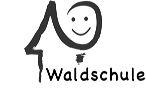 			Termine		1. Halbjahr 2020/21-unter Vorbehalt-Bewegliche Ferientage:12.02.2021; 15.02.2021; 14.05.2021; 04.06.202112.08.20Unterrichtsbeginn Stufe 2-413.08.20Einschulung der Erstklässler04.09.20Fotograf- KlassenfotosKeine Einzelfotografien08.09.20OGS – Mitgliederversammlung 20 Uhr22.09.20Schulpflegschaftssitzung 19 Uhr25.09.20OGS Herbstputz 16 Uhr29.09.20Schulkonferenz 19 Uhr12.10.-24.10.20Herbstferien Ferienbetreuung in der 1. Woche29.10.20Besuch der Kinderoper „Fidelio“ 06.11.20Gurtschlittentraining 1. Klasse07.10.20Förderverein-  Mitgliederversammlung05.-07.11.20Anmeldetage für das Schuljahr 2021/2216.-20.11.20Beratungsgespräche Stufe 420.11.20Vorlesetag –wird dieses Jahr klassenintern durchgeführt23.-27.11. und30.11.- 4.12.20Elternsprechtage Stufen 1-317.12.20Adventsfeier Heilig Geist Kirche 15.30 Uhr22.12.20Adventsgottesdienst Schule 10.45 Uhr23.12.20- 06.01.21WeihnachtsferienZeugniskonferenzZeugnisausgabe Stufe 3 und 4